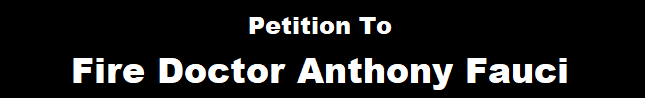 Dear Senators Toomey,  Casey and Representative Smucker:We, your undersigned constituents, urge you to call for theimmediate resignation of Dr. Anthony Fauci, Director of the NIAID.	Dr. Fauci’s mismanagement and failed strategies in the COVID pandemic, his stranglehold control over regulatory agencies and front-line Doctors, and censorship of scientific research have caused the needless deaths of hundreds of thousands of Americans.  Specifically:Prohibiting Doctors from treating early stage COVID patients with highly effective, safe, and inexpensive hydroxychloroquine ($10), ivermectin ($66), vitamin D and other supplements. Limiting Doctors and hospitals to the highly toxic, less effective intravenous drug “remdesivir”              ( $3,000) and mandating it as the “Standard of Care” for late stage hospitalized COVID patients.The US COVID death rate of 2,343 per million (as of December 1, 2021) is higher than 176 other countries and more than three times the world average of 662.  Many poor countries unable to afford Fauci’s authorized expensive drugs and vaccines have the lowest death rates per million.  For example:  Tanzania - 11, Nigeria -14, Congo - 62. Pakistan – 127 to name a few.	 This malfeasance together with Dr. Fauci funding dangerous Wuhan gain of function experiments to breed superbugs, lying to Congress, and mixed messaging/flipflopping on positions is why I no longer trust Dr. Fauci.  His regulating and imposing his brand of medicine on 335 million Americans and enriching himself and colleagues through vaccine/drug patents and royalty rights are causing needless loss of life, is unconscionable, and must stop.	I also implore you to do all in your power to return the practice of medicine back to front-line doctors and vigorously defend the doctor/patient relationship from government overreach.Respectfully,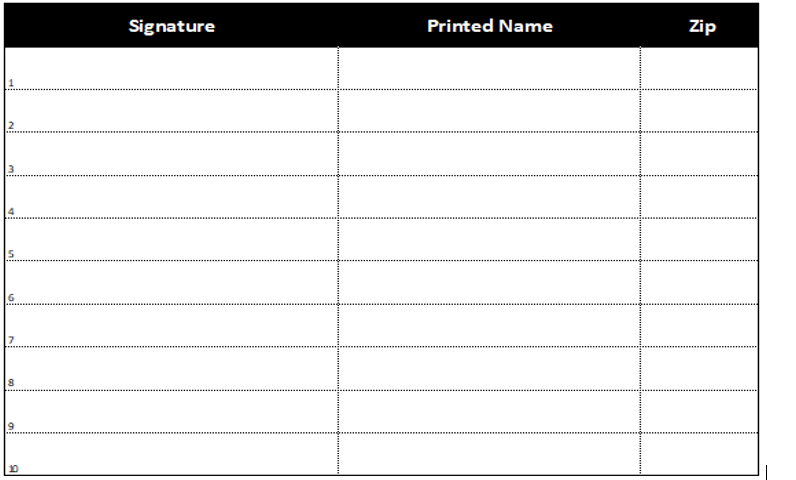 